Welcome to HBCSeptember 24, 2023Highland Baptist Church 1500 Husband Road, Paducah, KY 42003Phone 270-442-6444 – Fax 270-442-3373           Pastor			   	                  Dr. Richard Beck           Song Leader                                                      Mr. Carl Wilson           Music Director                               Dr. Carolyn Watson-NickellBlessed is the nation whose God is the LORD                                                                                          Psalm 33:12;HBC Welcomes Chris Hines and His FamilyNext Sunday - October 1Moises & Ruth DamazioMissionaries to Brazil______________________________________________________________________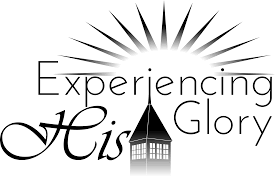 ----------------------------------------------------------------------------------- Sunday		 10:30 Worship Service In Person and on Facebook LivePRAY FOR AMERICA - PRAY FOR REVIVALOctober is Missions MonthFaith Promise Missions Offering October 22---------------------------------------------------------From BBFI Missions Director, Jon KonnerupJesus said the harvest is plentiful, but the workers are few (Matthew 9:37). The truth is that there are more people ready to hear about Jesus than there are people to go and tell them.  At the same time, the world’s population has increased to over 8 billion people. The world is in desperate need of the Gospel. This tragic fact ought to drive us to our knees in prayer. That is exactly what Jesus tells us to do in Matthew 9:38. Notice He tells us to pray. Prayer comes first. To be successful in reaching the world we must pray.What do we pray for? We pray for God to send out laborers into His harvest field. God hears and answers our prayers and sends people. Prayer and sending work together. We can’t skip either one of them. However, Jesus tells us to pray.The Mission Office of the BBFI is encouraging churches all over the world to join in a concerted effort to devote ourselves to prayer on October 1, 2023. We need to pray for the nations. We need to pray for God to send more people to spread the gospel. Will you join us?Matthew 9:35  And Jesus went about all the cities and villages, teaching in their synagogues, and preaching the gospel of the kingdom, and healing every sickness and every disease among the people. 36  But when he saw the multitudes, he was moved with compassion on them, because they fainted, and were scattered abroad, as sheep having no shepherd. 37  Then saith he unto his disciples, The harvest truly is plenteous, but the labourers are few; 38  Pray ye therefore the Lord of the harvest, that he will send forth labourers into his harvest. 